        Important Updates and Date Changes - Please share with your club.

Club Meetings/RI Covid 19

Late January I received a letter from our RI President Holger Knaack regarding the remainder of the Rotary 2020-2021 Year.  It was strongly recommended at that time that Rotary clubs throughout the world consider holding Virtual Meetings only.  It also reinforced and modified the District Governors, all RI Leadership and Staff engagement to virtual only - no in-person meetings or travel.  The intent of this communication was to ensure all clubs and districts follow the guidelines of their local, federal, and state level government with regards to Covid-19.  

While we have discussed this during my visits with club boards, CWRAP and during numerous virtual communications, I will once again take this time to remind you of the serious nature of this virus.  The major concern is the need to vaccinate as many people as possible to reach herd immunity, wear masks and continue social distancing - no large groups.  We believe as Rotarians are doing our part to ensure this happens with our Rotary Ready response in support of mass vaccination sites and vaccine outreach to our outlying communities.    Please consider participating in Rotary Ready or any other way you might assist.  Ensure too that your clubs’ activities are meeting all of the guidelines put forth that impact your area.

District Conference

The "Family of Rotary" theme for this year’s 2020-2021 District 7770 Conference could not have been more appropriate.  This is truly a year where we have seen the impact of all family; those within our homes, our Rotary clubs, and our communities across the globe. 

Due to the Rotary International recommended Covid-19 guidelines, the District 7770 Conference has been moved to the first week of May and will be virtual.  We are grateful to the Myrtle Beach Marriott Grande Dunes for releasing us from our contract commitments for the March 2021 dates.  Look forward for more information coming from our District Conference Committee led by Don Hovis Sr and Donald Hovis Jr, the father and son duo, who are co-chairs of this event. Again, a nod to the "Family of Rotary".

Awards and Recognitions - Please send all submissions to Deborah Huntsberry at huntsberrydebrotary@gmail.com. 

Since the dates have been changed for the District Conference, I am extending all the award and recognition submissions to April 2, 2021.  Included but not limited to: Club Citation, Club of the Year, Public Image, Membership, Foundation, Make Your Mark Achievement and any others I may have missed or wish to award as the 2020-2021 ends. 

Two different Awards
Public Image Awards will not be awarded by club size this year.  There will be awards given 1st, 2nd, 3rd (three) places.  The award will be simple. Provide us with a sample of your best work in all media platforms - web, social, email communication, twitter, Instagram, FB, photo's - etc. and include 1000 words or less, a statement of support for why you feel your club deserves the award.

"Just Be Different" Award - Covid-19 innovative strategy award will be given to clubs who found a way to be innovative during the Covid-19 Pandemic in membership. club meeting, event or other.  Explain in 1000 words or less (can send supporting documents, photos,) on how you innovated and found a way to "Just Be Different" enough to ..........(name the activity or action.)

"Be a Blessing" Recognition - All clubs who supported or sponsored a Blessing Box will be award this award.  Email Deborah Huntsberry with the Club Name, Name of President, Number, location and information about your Blessing Box contributions.  Photos and other supporting documents allowed.

"Ten Star Rotarians" Club Recognition - All clubs who achieved new "Ten Start Rotarians" will be recognized for honoring its innovator, Paul Allen. Email Deborah Huntsberry with the Club Name, Name of President, Names of the Ten Star Rotarians.

These are the only changes at this time. 

Please continue your leadership and patience through the year end.  We are all looking forward to the time where we can meet safely in person, embrace one another, and laugh out loud!

Pauline Levesque
District 7770 Governor 2020-2021
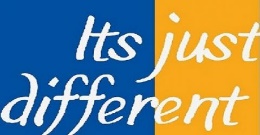 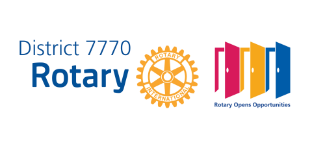 